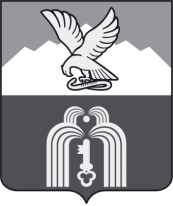 ИЗБИРАТЕЛЬНАЯ КОМИССИЯМуниципального образованияГОРОДА-КУРОРТА ПЯТИГОРСКАП О С Т А Н О В Л Е Н И Е22 сентября 2021 г.                                                                                    № 54/428г. ПятигорскО результатах выборов депутатов Думы города Пятигорска шестого созыва по единому избирательному округуВ соответствии с протоколом №2 избирательной комиссии муниципального образования города-курорта Пятигорска от 22 сентября 2021 года о результатах выборов по единому избирательному округу:в списки избирателей на момент окончания голосования включено 127 744 избирателя;в голосовании приняли участие 82 955 избирателей (64,94 %);списки кандидатов в депутаты Думы города Пятигорска шестого созыва, выдвинутые избирательными объединениями по единому избирательному округу, получили соответственно количество голосов избирателей:Пятигорское местное отделение Политической партии КОММУНИСТИЧЕСКАЯ ПАРТИЯ РОССИЙСКОЙ ФЕДЕРАЦИИ – 11 251 (13,56%);Региональное отделение Политической партии СПРАВЕДЛИВАЯ РОССИЯ в Ставропольском крае – 7 162 (8,63%);Пятигорское местное отделение Ставропольского регионального отделения Всероссийской политической партии «ЕДИНАЯ РОССИЯ» -               55 369 (66,75%).Ставропольское региональное отделение Политической партии ЛДПР – Либерально-демократическая партия России– 7 284 (8,78%);Нарушений законодательства Российской Федерации о выборах при проведении голосования или установлении итогов голосования, не позволяющих с достоверностью определить результаты волеизъявления избирателей, установлено не было.В соответствии со статьей 70 Федерального закона «Об основных гарантиях избирательных прав и права на участие в референдуме граждан Российской Федерации», Избирательная комиссия муниципального образования города-курорта ПятигорскаПОСТАНОВЛЯЕТ:1. Признать выборы депутатов Думы города Пятигорска шестого созыва по единому избирательному округу состоявшимися и действительными.2. Признать допущенными к распределению депутатских мандатов зарегистрированные списки кандидатов в депутаты Думы города Пятигорска, выдвинутые избирательными объединениями по единому избирательному округу:Пятигорское местное отделение Политической партии КОММУНИСТИЧЕСКАЯ ПАРТИЯ РОССИЙСКОЙ ФЕДЕРАЦИИ – 1 мандат (11 251 голосов избирателей – 13,56%);Региональное отделение Политической партии СПРАВЕДЛИВАЯ РОССИЯ в Ставропольском крае – 1 мандат (7 162 голосов избирателей – 8,63 %);Пятигорское местное отделение Ставропольского регионального отделения Всероссийской политической партии «ЕДИНАЯ РОССИЯ» - 8 мандатов (55 369 голосов избирателей – 66,75 %).Ставропольское региональное отделение Политической партии ЛДПР – Либерально-демократическая партия России – 1 мандат (7 284 голосов избирателей – 8,78%);3. Признать, что депутатами Думы города Пятигорска шестого созыва по единому избирательному округу избраны:Олейников Станислав Андреевич;Шпунт Олег Эдуардович;Ворошилов Дмитрий Юрьевич;Похилько Людмила Васильевна;Соломко Александр Викторович;Деревянко Тимофей Вячеславович;Маршалкин Семен Михайлович;Самольянец Дарья ВикторовнаКарташова Лариса Георгиевна;Аванесян Давид ГаврушевичСмолин Александр Сергеевич.4. Направить копию настоящего постановления в избирательную комиссию Ставропольского края и в общественно-политическую газету «Пятигорская правда» для опубликования.Председатель                    						      М.В. Воронкин                                                          Секретарь									 Ю.Л. Пивоварова